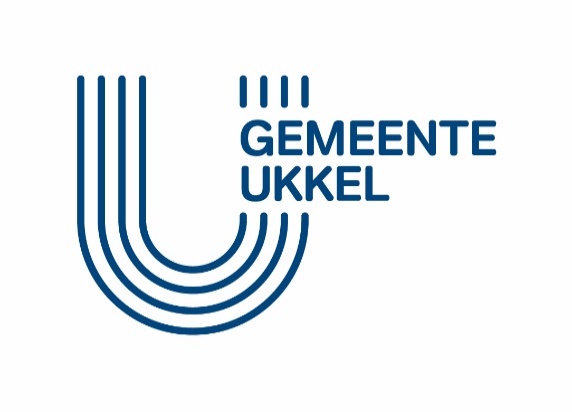 Dienst Economie en Handel DEPARTEMENT SOCIALE EN ECONOMISCHE ZAKEN	Uw correspondent: Alexandra AmesTel.: 02 605 12 22E-mail: economie@ukkel.brusselsOVEREENKOMST BETREFFENDE LOKALE HANDELSCHEQUESTussen:Enerzijds, de gemeente Ukkel, hier vertegenwoordigd door de heer Boris DILLIES, burgemeester, bijgestaan door mevrouw Laurence VAINSEL, gemeentesecretaris, handelend in uitvoering van beraadslaging van de gemeenteraad van 28 mei 2020, hierna genoemd "DE GEMEENTE"ENAnderzijds,NAAM VAN DE ONDERNEMING: ..........................................................................................................ADRES: ............................................................................................................................………..TELEFOON: …….. ……………………. GSM: ………………………………………..E-MAILADRES: …………………………………………………………………………….BANKREKENINGNUMMER: BE…………………………………................................... BTW: .…………………………(Gegevens van de onderneming en/of de handelszaak die aan de campagne zal deelnemen), hierna genoemd "de deelnemende handelszaak".Werd overeengekomen wat volgt:1- Voorwerp van de overeenkomstDe onderhavige overeenkomst is een gevolg van het "reglement betreffende lokale handelscheques" dat de uitgifte, de verdeling en de verkoop van Ukkelse lokale handelscheques beoogt. Deze cheques dienen om de lokale handel te ondersteunen. 2 - Aansluitingsvoorwaarden§1. De deelnemende handelszaak wordt aangesloten bij het lokale handelschequesysteem door de ondertekening van een overeenkomst, goedgekeurd door de gemeenteraad en ondertekend door de vertegenwoordigers van de gemeente en de persoon die de deelnemende handelszaak vertegenwoordigt.§2. De handelaar die zich wenst aan te sluiten bij het lokale handelschequesysteem, moet de volgende voorwaarden respecteren zolang zijn lidmaatschap duurt:- 	een handelszaak hebben die in Ukkel gelegen is;-	geen handelscheques omruilen tegen geld;-	lokale handel promoten;-	deelnemen aan de activiteiten van de handelsvereniging van zijn wijk;-	duurzame ontwikkeling nastreven door het toegevoegde formulier in te vullen.§3. De aansluiting geeft het lid het recht om, binnen de grenzen van en onder de navolgende voorwaarden, aan te geven dat hij deel uitmaakt van het systeem en van de gemeente de terugbetaling te verkrijgen van lokale handelscheques die door deze laatste zijn uitgegeven en als betaling door het lid ontvangen werden. 3 - Uitgifte en verdeling van lokale handelscheques§1. Lokale handelscheques worden enkel uitgegeven, verdeeld en verkocht door het gemeentebestuur van Ukkel.§2. Het college van burgemeester en schepenen bepaalt de voorwaarden die recht geven op één of desgevallend meerdere handelscheques. De handelscheques kunnen door de gemeente overhandigd worden in de vorm van een premie.§3. De lokale handelscheques worden verkocht aan burgers en ondernemingen aan de prijs die overeenkomt met hun nominale waarde, namelijk € 10/cheque. §.4. Een terugbetaling hoger dan de nominale waarde van de lokale handelscheque kan toegestaan worden door de gemeenteraad ter ondersteuning van bepaalde stappen ten bate van duurzame ontwikkeling, sociale inclusie en de promotie van de lokale handel. De voorwaarden van deze hogere terugbetaling worden vastgelegd door de gemeenteraad.§5. Het college van burgemeester en schepenen wijst de personeelsleden aan die bevoegd zijn om handelscheques uit te geven, te verdelen, te verkopen en te ontvangen.§5. De lijst van de deelnemende handelaars zal gelijktijdig met de handelscheques overhandigd worden en zal eveneens in kaartvorm op de gemeentelijke website beschikbaar zijn.  4 - Gebruik van lokale handelscheques§1. Lokale handelscheques kunnen enkel aanvaard worden als betaling voor goederen of diensten. In geen enkel geval kan er voor geld onderhandeld worden.§2. De cheque heeft een nominale waarde van tien euro.§3. Het lid kan meerdere cheques accepteren als betaling voor een of meer goederen of diensten. Het is echter niet toegestaan een bedrag in contanten terug te geven aan de gebruiker die een goed of een dienst koopt voor een bedrag dat lager is dan de nominale waarde van de handelscheque.§4. Door zich aan te sluiten verbindt de deelnemende handelszaak zich ertoe de cheques te aanvaarden die haar worden aangeboden door haar klanten.5 - Geldigheidsduur van lokale handelscheques§1. Het lid zal enkel lokale handelscheques aanvaarden tijdens de geldigheidsduur die erop vermeld staat.6 - Terugbetaling van lokale handelscheques§1. Lokale handelscheques zijn uitsluitend terugbetaalbaar na overhandiging ervan aan de dienst Economie en Handel – 77 Stallestraat – 1180 Ukkel.§2. Enkel de daadwerkelijke overhandiging van lokale handelscheques verplicht tot terugbetaling.§3. Handelscheques worden aan het einde van de maand terugbetaald via bankoverschrijving op het rekeningnummer, vermeld in de overeenkomst, uiterlijk de 30ste van de maand die volgt op de ontvangst ervan.7 - Plaatsen van het aansluitingslogo§1. Op het moment van aansluiting geeft de gemeente het lid een sticker "Lokale handelscheques aanvaard". Het lid verbindt zich ertoe om het prominent op zijn etalage of op de toegangsdeur van zijn inrichting aan te brengen.§2. Het lid mag zijn aansluiting vermelden in alle advertenties of publicaties, op voorwaarde dat hij het logo van de lokale handelscheques gebruikt, vergezeld van de woorden "een initiatief van de gemeente Ukkel". Hij kan op eenvoudig verzoek bij de dienst Economie en Handel het logo "lokale handelscheques aanvaard" in digitaal formaat verkrijgen.Opgesteld te Ukkel, op ……………………..Voor het lid,			Voor de gemeente,Op bevel: 			      De burgemeester,De gemeentesecretaris,                                                  				     Laurence VAINSEL			Boris DILLIES